Establishment—quality accreditation/certification standard status (Australian Quality Council), code NExported from METEOR(AIHW's Metadata Online Registry)© Australian Institute of Health and Welfare 2024This product, excluding the AIHW logo, Commonwealth Coat of Arms and any material owned by a third party or protected by a trademark, has been released under a Creative Commons BY 4.0 (CC BY 4.0) licence. Excluded material owned by third parties may include, for example, design and layout, images obtained under licence from third parties and signatures. We have made all reasonable efforts to identify and label material owned by third parties.You may distribute, remix and build on this website’s material but must attribute the AIHW as the copyright holder, in line with our attribution policy. The full terms and conditions of this licence are available at https://creativecommons.org/licenses/by/4.0/.Enquiries relating to copyright should be addressed to info@aihw.gov.au.Enquiries or comments on the METEOR metadata or download should be directed to the METEOR team at meteor@aihw.gov.au.Establishment—quality accreditation/certification standard status (Australian Quality Council), code NIdentifying and definitional attributesIdentifying and definitional attributesMetadata item type:Data ElementShort name:Quality accreditation/certification standardSynonymous names:Quality accreditation/certification standardMETEOR identifier:270469Registration status:Health, Superseded 14/09/2005Definition:Whether the Australian Quality Council standard has been met by the hospital establishment as a whole.Data Element Concept:Establishment—quality accreditation/certification standard indicatorValue Domain:Quality standards accreditation status code NValue domain attributesValue domain attributesValue domain attributesRepresentational attributesRepresentational attributesRepresentational attributesRepresentation class:CodeCodeData type:NumberNumberFormat:NNMaximum character length:11ValueMeaningPermissible values:1Yes, accredited or certified compliant with the standard2
 No, not accredited or certified compliant with the standard
 Data element attributes Data element attributes Collection and usage attributesCollection and usage attributesGuide for use:Report the status code as at 30 June.Source and reference attributesSource and reference attributesSubmitting organisation:Australian Institute of Health and Welfare
Relational attributesRelational attributesRelated metadata references:Has been superseded by Establishment—quality accreditation/certification standard indicator (Australian Quality Council), code N       Health, Standard 14/09/2005
Is re-engineered from  Quality accreditation/certification standard, version 1, DE, NHDD, NHIMG, Superseded 01/03/2005.pdf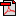  (14.0 KB)       No registration status